LEEMOS, ESCRIBIMOS Y CONVIVIMOS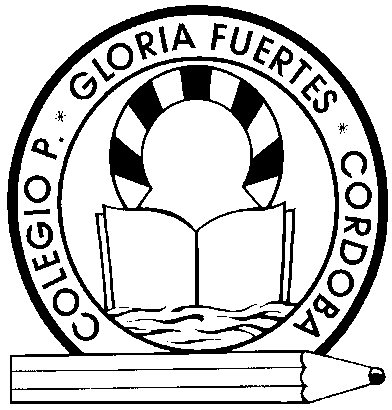 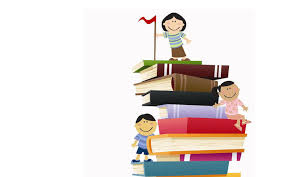 1.      JUSTIFICACIÓNANÁLISIS DE LA SITUACIÓN DE PARTIDALÍNEAS DE ACTUACIÓN PEDAGÓGICA   3.1. OBJETIVOS GENERALES DEL PLC   3.2. OBJETIVOS LINGÜÍSTICOS DEL CENTRO3.3. DIMENSIONES A TRABAJAR EN CADA OBJETIVO Y PLAN DE ACTUACIÓN PARA LA COMPETENCIA LINGÜÍSTICA EN LENGUA CASTELLANA  EN CADA UNA DE LAS ETAPAS QUE SE IMPARTEN EN EL CENTRO.4.       ESTRATEGIAS ORGANIZATIVAS Y DIDÁCTICAS GENERALES DE ACTUACIÓN.4.1. LÍNEAS METODOLÓGICAS4.2. RECURSOS DIDÁCTICOS, PERSONALES, ESPACIALES Y MATERIALES4.3. AGENTES IMPLICADOSEVALUACIÓN DEL PLC.5.1. CRITERIOS DE EVALUACIÓN GENERALES5.2. CRITERIOS DE EVALUACIÓN COMPETENCIALES EN LENGUA CASTELLANA6. TRATAMIENTO DE LA DIVERSIDAD LINGÜÍSTICA DEL ALUMNADO.7. USO DE LAS TICS PARA LA MEJORA DE LA COMPETENCIA LINGÜÍSTICA.ANEXO I: PROYECTO LECTOR: “EL PLACER DE LEER”ANEXO II: PROYECTO ESCRITOR: “EL PLACER DE ESCRIBIR”1. JUSTIFICACIÓNEste proyecto nace como parte del Proyecto Educativo del centro con el fin de pautar unos mínimos comunes que mejoren la competencia lingüística de nuestros alumnos/as. Por tanto, pretendemos llegar a acuerdos entre todo el profesorado del Centro sobre cómo, qué y cuándo podemos desarrollar dicha competencia en el aula.Todos sabemos que el lenguaje desempeña un papel fundamental en la formación integral del alumno/a y que  es el principal instrumento de comunicación, de representación, de socialización y de aprendizaje. De ahí la necesidad de otorgar a los aprendizajes lingüísticos un gran peso en el currículo y que deban atenderse en todas las áreas, no solo en las estrictamente de lenguas. ANÁLISIS DE LA SITUACIÓNNuestro centro acoge aproximadamente a unos 180  alumnos/as pertenecientes a las barriada del Polígono del Guadalquivir . Está ubicado en calle General Lázaro Cárdenas, barrio problemático en algunas zonas, sobre todo las conocidas como “manzanas” que lo rodean.En cuanto al nivel sociocultural de nuestros alumnos, hay que mencionar que es de un nivel  medio-bajo, siendo muchos de ellos de etnia gitana. En su mayoría, el alumnado proviene de familias que no muestran aprecio por la cultura existiendo, por lo general, poca o nula colaboración de los padres en el proceso de aprendizaje de sus hijos/as.En lo que respecta al nivel de competencia lingüística de nuestro alumnado, hemos detectado bastantes dificultades desde la Educación Infantil que son el punto de partida para todas las actuaciones que planifiquemos en nuestro Proyecto. Éstas son:Dificultades en la comprensión oral (escuchar):Dificultad para determinar el tema y la jerarquizar ideas en los textos orales.Déficit de atención, dependiendo del tipo de interlocutor y del interés del tema.Escaso respeto a los turnos de palabra. Dificultades en la expresión oral (hablar):Utilización de un vocabulario pobre a la hora de expresar una idea.Uso de expresiones mal construidas.Dificultades en la lectura:Falta de concentración para realizar lectura comprensiva.Problemas de lectura en voz alta en los aspectos como el ritmo, la entonación, la pronunciación.Dificultad para determinar el tema y jerarquizar las ideas principales y secundarias del texto escrito.Escasez de vocabulario.Indiferencia hacia la lectura y escaso hábito lector.Dificultades en la expresión escrita (escribir). Falta de corrección gramatical, ortografía, caligrafía, creatividad, falta de vocabulario.LÍNEAS DE ACTUACIÓN PEDAGÓGICA3.1. OBJETIVOS GENERALES DEL PLCLos fines que nuestro centro perseguirá con el diseño y desarrollo de nuestro Proyecto serán:Elaborar nuestro PLC con objeto de contribuir al desarrollo y/o mejora de la competencia lingüística del alumnado.Atender y dar respuesta a las diferentes características y necesidades lingüísticas de nuestros alumnos, proporcionándoles estrategias y recursos organizativos y/o pedagógicos adecuados a la diversidad existente.Organizar los aprendizajes lingüísticos y coordinar las diferentes áreas lingüísticas y no lingüísticas para el desarrollo adecuado de la competencia comunicativa en la lengua castellana Tomar decisiones conjuntas en relación a la metodología, evaluación y secuenciación de contenidos facilitando la transferencia de aprendizajes lingüísticos.Llevar a cabo programas de centro que fomenten y mejoren la capacidad lectoescritora del alumnado: Plan Lector, Plan escritor, Plan de Bibliotecas escolares, Plan “Leer en familia”...Fomentar la utilización de la biblioteca del centro como un recurso lingüístico primordial Integrar la utilización de las TICs en las tareas habituales de las diferentes áreas, promoviendo actividades de expresión oral y escrita, textos y audiciones en castellano que se adapten al nivel del alumnado y contribuyan a mejorar las dimensiones de la competencia lingüística en ambas áreas.3.2. OBJETIVOS LINGÜÍSTICOS DEL CENTROEDUCACIÓN INFANTILExpresar emociones, sentimientos, deseos e ideas a través de diversos lenguajes, eligiendo el que mejor se ajuste a cada intención y situación.Utilizar el lenguaje oral como instrumento de comunicación, de representación, aprendizaje y disfrute, de expresión de ideas y sentimientos, valorándolo como un medio de relación con los demás y de regulación de la convivencia.Comprender las intenciones y mensajes verbales de otros niños y niñas y personas adultas, adoptando una actitud positiva hacia la lengua Progresar en los usos de la lengua y la escritura explorando su funcionamiento, interpretando y produciendo textos de la vida real, valorándolos como instrumentos de comunicación, información y disfrute.EDUCACIÓN PRIMARIAComprender y expresarse oralmente y por escrito de forma adecuada en los diferentes contextos de la actividad social y cultural.Hacer uso de los conocimientos sobre la lengua y las normas del uso lingüístico para escribir y hablar de forma adecuada, coherente y correcta, y para comprender textos orales y escritos.Utilizar la lengua para relacionarse y expresarse de manera adecuada en la actividad social y cultural, adoptando una actitud respetuosa y de cooperación, para tomar conciencia de los propios sentimientos e ideas y para controlar la propia conducta.Utilizar, en situaciones relacionadas con la escuela y su actividad, las diversas clases de escritos mediante los que se produce la comunicación co9n las instituciones públicas o privadas.Usar los medios de comunicación social y las tecnologías de la información y la comunicación, para obtener, interpretar y valorar informaciones y opciones diferentes.Utilizar la lengua eficazmente en la actividad escolar tanto para buscar, recoger y procesar información, como para escribir textos propios del ámbito académico.Utilizar la lectura como fuente de placer y de enriquecimiento personal, y aproximarse a obras relevantes de la tradición literaria para desarrollar hábitos de lectura.Comprender textos literarios de géneros diversos adecuados en cuanto a temática y complejidad e iniciarse en los conocimientos de las convenciones específicas del lenguaje literario.Reflexionar sobre los diferentes usos sociales de las lenguas para evitar los estereotipos lingüísticos que suponen juicios de valor y prejuicios clasistas, racistas o sexistas.DIMENSIONES A TRABAJAR EN CADA OBJETIVO Y PLAN DE ACTUACIÓN PARA LA COMPETENCIA LINGÜÍSTICA EN LENGUA CASTELLANA  EN CADA UNA DE LAS ETAPAS QUE SE IMPARTEN EN EL CENTRO.EDUCACIÓN INFANTILEDUCACIÓN PRIMARIARespecto al plan de actuación para el logro de los objetivos lingüísticos de cada una de las etapas que se imparten en el centro (Educación Infantil y Primaria), el coordinador/a fijará las pautas y temporalización de las tareas a realizar por parte de cada uno de los ciclos educativos, quienes establecerán las actuaciones concretas a realizar, la temporalización de las mismas y las áreas implicadas en dichas actuaciones.4. MEDIDAS ORGANIZATIVAS Y DIDÁCTICAS GENERALES DE ACTUACIÓN4.1. LÍNEAS METODOLÓGICASLa capacidad de entender y elaborar textos, tanto orales como escritos, constituye el paso previo y necesario para que el alumnado construya contenidos pues, como ya sabemos, el lenguaje articula todo conocimiento del mundo. De ahí la importancia de adoptar la interdisciplinariedad como método de trabajo siendo necesario que el profesorado adopte nuevos planteamientos metodológicos que garanticen la adquisición de aprendizajes significativos apoyados en la competencia lingüística. 4.2. RECURSOS DIDÁCTICOS, PERSONALES, ESPACIALES Y MATERIALESRespecto a los recursos didácticos, los criterios de selección de los materiales curriculares por parte de los equipos docentes, seguirán un conjunto de criterios. Éstos son los siguientes:Adecuación al contexto educativo del centroCorrespondencia con los objetivos promovidos por el Proyecto Educativo y por el Proyecto Lingüístico.Que garanticen la mejora de la competencia lingüística de nuestro alumnado.Coherencia de los contenidos propuestos con los objetivos.La correspondencia a los criterios de evaluación del centroLa acertada progresión de los contenidos y objetivos lingüísticos, estando adaptados tanto al nivel como a cada una de las áreas.Que respondan a la atención a la diversidad.En cuanto a los recursos personales, contamos con  profesores: docentes de Infantil, Primaria, especialistas de Ed. Física y Música,  de Inglés, Audición y Lenguaje, Religión y Pedagogía Terapéutica. Referente a los recursos materiales contamos con:Libros de textoLibros de consultaCuadernillos fotocopiables confeccionados por el profesoradoLa biblioteca escolar, como lugar esencial de aprendizaje por la cantidad de recursos materiales y audiovisuales que contiene.Recursos informáticos. Ordenadores, pizarras digitales, internet... Estos recursos, además de resultar muy motivadores para los alumnos/as, son imprescindibles ya que fomentan el autoaprendizaje por parte de los mismos.Los espacios con los que contamos son los siguientes:AulasBiblioteca escolarSalón de usos múltiplesSala PsicomotricidadPatios4.3. AGENTES IMPLICADOSLa educación es una actividad social y, por tanto, son varios los agentes implicados en el desarrollo y puesta en marcha de nuestro proyecto con la única finalidad de fomentar y mejorar las capacidades comunicativas de nuestros niños y niñas.El primer agente implicado es el alumnado. Trabajar las competencias supone colocar a nuestros alumnos/as en el centro del proceso educativo, que se convierte en autoaprendizaje cuando es el niño quien aprende realizando una serie de actividades y tareas y cuando participa en la evaluación del trabajo autoevaluándose.          El segundo agente implicado es el profesorado, que ha debido de formarse en conceptos novedosos para la elaboración de este proyecto y, a partir del mismo, debe adoptar una serie de decisiones metodológicas, organizativas y didácticas encaminadas al trabajo funcional de la competencia lingüística desde todas las áreas del currículo. Éstos serán:El Equipo DirectivoCoordinador/a del ProyectoEl Equipo Técnico de Coordinación Pedagógica.Coordinador  BibliotecaCoordinadores de CicloAsí como los demás profesores/as del centro.El tercer agente es la familia,  creemos por la experiencia en todos los ámbitos anteriores que será uno de los aspectos más difíciles para integrar en este proyecto por las características especiales del centro.El cuarto agente es la comunidad en la que nuestro alumnado vive. Es imprescindible colaborar con diferentes entidades que trabajan con la población de nuestro entorno tales como centro cívico, agentes de igualdad, asociaciones de vecinos, así como las diferentes asociaciones que trabajan con la etnia gitana,….EVALUACIÓN DEL PROYECTOLa evaluación, en nuestro proyecto se aborda desde distintos ámbitos: La autoevaluación de los agentes implicados en el proceso educativo, es decir, del alumnado y del profesorado. Con la autoevaluación del alumnado se pretende potenciar la autonomía y la implicación de los niños y niñas en su proceso educativo, haciéndoles conscientes de sus progresos y carencias y dando sentido global a su aprendizaje. La autoevaluación de profesorado y alumnado supone una evaluación continua del proceso educativo plasmado en este proyecto. Evaluación inicial y evaluación final, finalmente, solo nos resta decir que la evaluación se abordará también en dos momentos claves, al principio del curso, lo que constituye una evaluación inicial del nivel de desarrollo de la competencia lingüística de nuestro alumnado y la evaluación final, al finalizar cada curso, que nos permitirá constatar hasta que punto se ha conseguido mejorar dicha competencia. Para estos dos momentos de evaluación, a principio de cada curso se elaboraran pruebas de evaluación inicial y final en al que se recojan los ámbitos básicos de la competencia lingüística.Establecimiento de criterios de evaluación: Por un lado, hemos seleccionado los criterios de evaluación más directamente relacionados con el desarrollo de la Competencia Lingüística que se incluyen en los decretos por los que se establece el currículo de Ed. Infantil y Primaria en Andalucía con el objetivo de encuadrar y fundamentar nuestra evaluación en lo prescrito en el ordenamiento normativo existente. También se han establecido criterios de evaluación para los objetivos competenciales que nos permitan constatar fácilmente si dichos objetivos se han cumplido. 5.1. CRITERIOS DE EVALUACIÓN GENERALESEDUCACIÓN INFANTIL1. Expresarse y comunicarse oralmente, con claridad y corrección suficientes, en situaciones diversas y con diferentes propósitos e intenciones.2. Mostrar interés y gusto por la utilización creativa de la expresión oral, la utilización en la regulación de la propia conducta y del grupo, para relatar vivencias, comunicar sus estados de ánimo y emociones, etc.3. Capacidad para escuchar y comprender mensajes, relatos, producciones literarias, descripciones, explicaciones e informaciones y todo aquello que le permita participar en la vida social en diferentes contextos.4. Respeto a los demás, a diferentes puntos de vista y argumentos, la atención a lo que dicen y el uso de las convenciones sociales en conversaciones así como la aceptación de las diferencias.5. Interés que muestran por los textos escritos presentes en el aula y en el entorno, iniciándose en su uso, en la comprensión de sus finalidades y en el conocimientos de algunas características del código escrito.6. Participación en las situaciones de lectura y escritura que se producen en el aula y otros contextos sociales.EDUCACIÓN PRIMARIA1. Participar en las situaciones de comunicación del aula, respetando las normas del intercambio: guardar el turno de palabra, organizar el discurso, escuchar e incorporar las intervenciones de los demás.2. Expresarse de forma oral mediante textos que presenten de manera coherente conocimientos, hechos y opiniones.3. Captar el sentido de textos orales, reconociendo las ideas principales y secundarias e identificando ideas, opiniones y valores no explícitos.4. Localizar y recuperar información explícita y realizar inferencias en las lecturas de textos determinando los propósitos principales de éstos e interpretando el doble sentido de algunos.5. Interpretar e integrar las ideas propias con las contenidas en los textos, comparando y contrastando informaciones diversas y mostrar la comprensión a través de la lectura en voz alta.6. Narrar, explicar, describir, resumir y exponer opiniones e informaciones en textos escritos relacionados con situaciones escolares y cotidianas, de forma adecuada y ordenada, relacionando los enunciados entre sí, usando de forma habitual los procedimientos de planificación y revisión de los textos así como las normas gramaticales y ortográficas y cuidando los aspectos formales tanto en soporte papel como digital.7. Conocer textos literarios de la tradición oral y de la literatura infantil adecuados al ciclo así como las características de la narración y la poesía, con la finalidad de apoyar la lectura y la escritura de dichos textos.8. Utilizar las bibliotecas, videotecas... y comprender los mecanismos y procedimientos de organización y selección de obras y otros materiales. Colaborar en el cuidado y mejora de los materiales bibliográficos y otros documentos disponibles en el aula y en el centro.5.2. CRITERIOS DE EVALUACIÓN COMPETENCIALES EN LENGUA CASTELLANAEDUCACIÓN INFANTILEDUCACIÓN PRIMARIAEDUCACIÓN PRIMARIA6.TRATAMIENTO DE LA DIVERSIDAD LINGÜÍSTICA DE NUESTRO ALUMNADOLas medidas de atención a la diversidad que se realizan en nuestro centro son las siguientes:MEDIDAS GENERALES DE ATENCIÓN A LA DIVERSIDADGestión de los recursos del aula y del centro en cuanto al desarrollo de tareas en grupos heterogéneos (elección de estrategias didácticas, uso de diferentes espacios de nuestro colegio...).Elaboración y desarrollo de programas de refuerzo en aquellos casos en que sea necesario.Evaluaciones psicopegadógicas del alumnado que se estime oportuno.Programación de modelos organizativos y adaptaciones en los procesos de enseñanza y aprendizaje implicando la coordinación del todo el profesorado que atiende al alumno/a junto al EOE.Programación de la realización de seguimientos y revisiones tanto del alumnado como de las actuaciones realizadas con el mismo.Uso de las TICs en las áreas instrumentales, en la lengua inglesa, en la estimulación sensorio-motriz, para la rehabilitación del habla...MEDIDAS ESPECÍFICAS DE ATENCIÓN A LA DIVERSIDAD LINGÜÍSTICAEvaluación psicopedagógica del alumnado.Programación de mecanismos de colaboración entre el profesorado, el EOE, profesorado de Audición y Lenguaje y de Pedagogía Terapeútica.Programación de modelos organizativos apropiados, programas específicos y adaptaciones en los procesos de enseñanza-aprendizaje.Programación de la realización de seguimientos y revisiones tanto del alumnado como de las actuaciones realizadas con el mismo.Programación de mecanismos de intervención en relación a alteraciones del lenguaje oral y/o escrito.Uso de las TICs para la mejora de la competencia lingüística en el español, para la estimulación sensorio-motriz, para la rehabilitación del habla...En cuanto a la valoración de dichas actuaciones, creo que son muy positivas, evaluándose trimestralmente las actuaciones realizadas así como la eficacia de las mismas y se diseñan nuevas estrategias en aquellos casos en que se consideran insuficientes o poco efectivas las medidas desarrolladas. Dichos seguimientos son realizados por todo el profesorado implicado.Debe existir  una buena colaboración entre tutores y especialistas de Pedagogía Terapéutica así como con los miembros del Equipo de Orientación Educativa.Cualquier actuación requiere la comunicación e información a la familia del alumnado, ello garantizará la implicación y colaboración de padres y madres, lo cual influirá de manera positiva en los procesos de enseñanza-aprendizaje.7. USO DE LAS TICs PARA LA MEJORA DE LA COMPETENCIA LINGÜÍSTICAEn nuestro centro, el uso de las TICs está encaminado a la consecución de los siguientes objetivos:Propiciar, a través de las TICs,  la adquisición de las competencias básicas prestando especial atención a la competencia lingüística y al trabajo por tareas y proyectos.Integrar los planes y programas que se desarrollan en el centro dentro de estas tareas.Mejorar la práctica docente y fomentar la innovación de estrategias metodológicas a través del uso de las tecnologías. Difundir las actividades desarrolladas en el centro a la comunidad educativa a través de la página web, los blogs.Estas finalidades se lograrán a través de las siguientes actuaciones:A. UTILIZACIÓN DE LAS PIZARRAS DIGITALESNuestro colegio no es centro TIC, pero cuenta con 6 pizarras digitales en las aulas y una en la sala de profesores.Algunas de las actividades que se llevan a cabo con la pizarra digital son:- Enriquecimiento y apoyo de las tareas diarias: explicaciones de los contenidos (usando los libros digitales de las áreas de cada curso), correcciones, actividades de refuerzo y ampliación, etc….- Realización de lecturas: escucha y visionado de cuentos.B.CREACIÓN DE BLOGS  El blog como herramienta web permite alcanzar una serie de objetivos a la hora de trasmitir el conocimiento que en ocasiones no se podría realizar por otros medios más convencionales, ya que:- Facilita el acceso a la información. Internet es la mayor biblioteca, hemeroteca,  videoteca… a la que se pueden tener los/as alumnos/as para aumentar las posibilidades de acceder al conocimiento.- Enriquece y favorece el proceso de de enseñanza-aprendizaje.- Es un medio idóneo para el aprendizaje y desarrollo de las competencias digitales tan útiles en la sociedad de la información actual: buscar, conseguir, entender y comunicar información para crear conocimiento. Se rompen los “muros del aula”. C.PÁGINA WEB DEL CENTROEn la página web de nuestro colegio se ofrece información sobre los siguientes aspectos:       - Información oficial    - Exposición de actividades culturales: actividades complementarias y extraescolares, información sobre la semana cultural, celebraciones...- Enlaces de interésD. OTRAS ACTUACIONES- Formación permanente del profesorado: será necesario lleva a cabo formarse en TIC con la finalidad de aprender a usar los materiales curriculares en la pizarra digital, el manejo del programa Active-Inspire y  la búsqueda y elaboración de un listado de páginas webs útiles para nuestro alumnado.Respecto a la evaluación del programa, ésta se realiza trimestralmente. En dicha evaluación se valoran las actividades desarrolladas  y la efectividad de las mismas, las dificultades encontradas así como las propuestas de mejora y la realización de posteriores actuaciones derivadas de éstas últimas.ANEXO I“EL PLACER DE LEER”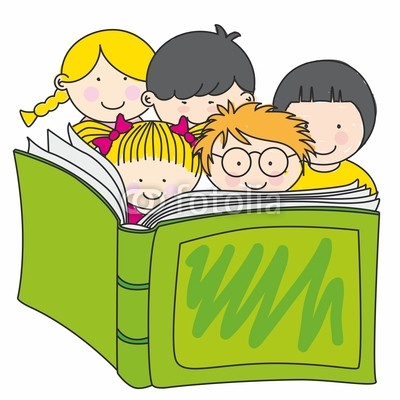 CEIP GLORIA FUERTESPROYECTO LEEMOS, ESCRIBIMOS Y CONVIVIMOS INDICEJUSTIFICACIÓNOBJETIVOS GENERALES DEL PLAN LECTORMETODOLOGIA Y MEDIDASACTIVIDADESHORARIOSEL PLAN LECTOR EN LAS DISTINTAS ETAPAS:6.1   EDUCACIÓN INFANTIL         6.2.  PRIMER CICLO DE EDUCACIÓN PRIMARIA     6.3.  SEGUNDO CICLO DE EDUCACIÓN PRIMARIA     6.4.  TERCER CICLO DE EDUCACIÓN PRIMARIA     7. LA BIBLIOTECA DEL CENTRO8. EVALUACIÓN     9. DIFUSIÓN DEL PROGRAMAJUSTIFICACIÓN    La lectura es una herramienta básica para desarrollar la personalidad, enriquecer el lenguaje y ayudarnos a comprender el mundo que nos rodea, ella nos enseña a convivir, además de  transmitir información y entretenimiento. El desarrollo de este Plan Lector desde la Etapa de Infantil hasta la Etapa de Educación  Primaría responde a la importancia que tiene el lenguaje en esta etapa evolutiva del alumnado y como a través de él se está gestando su personalidad. Tanto los objetivos como los contenidos de este Plan  están recogidos en el Proyecto Curricular, dentro de la Competencia Lingüística con el plan hemos querido coordinar actuaciones y plantear una propuesta pedagógica asumida por todo el centro, consensuada y valorada como una herramienta fundamental para ayudar a alcanzar la competencia lingüística, base fundamental para el desarrollo del resto de las competencias.Las finalidades que pretendemos con este Plan son:Crear el gusto por la lectura y hacer que el alumno/a disfrute con ella.Crear en nuestro alumnado la necesidad de la lectura como fuente de placer.Buscar estratégicas para acercar el libro al alumno/aProgramar y desarrollar medidas que fomenten la comprensión y la destreza lectoraComprometer e integrar toda la comunidad educativa y en especial a la  familia en el  de fomento del  gusto por la lectura, como una herramienta fundamental para la educación integral de nuestro alumnado y base imprescindible para su formación autónoma y permanente a lo largo de su vida. 2. OBJETIVOS GENERALES DEL PLANDesarrollar las habilidades lectoras perceptivas propias de cada etapa para conseguir la suficiente fluidez en cada nivel.Ampliar la comprensión lectoraFortalecer el papel de la biblioteca de centro y de aula.Elaborar un programa de lecturas adecuadas para cada nivel.Implicar a todo el profesorado en el Plan Lector, para contribuir desde su área en la mejora de la lecturaPromover las campañas o conmemoraciones que favorezcan la lectura.Saber buscar información en distintos soportes.METODOLOGÍA Y MEDIDAS    Para llevar a cabo el plan que nos permita alcanzar los objetivos propuestos, utilizaremos una serie de estrategias, las cuales serán utilizadas por el maestro/a, en diferentes momentos del proceso de enseñanza-aprendizaje, en función de las capacidades que se quiera desarrollar, además de la lingüística.Estrategias a utilizar:Establecimiento de la primera sesión de cada mañana a la lectura: - dos sesiones semanales a lectura de matemáticas- una sesión semanal a lecturas de conocimiento del medio- una sesión semanal a lectura del área de lengua- una sesión semanal a lecturas del proyecto lector del centro.Convertir la biblioteca del centro y del aula, en un espacio que sirva para disfrutar      trabajando la lectura, en cualquiera de sus soportes (libros, fichas, programas informáticos…)Hacer de la biblioteca un espacio de cooperación e intercambio de información, que favorezca el diálogo, que permita contrastar puntos de vista y sobre todo la ayuda y cooperación en el trabajo.La actuación del profesor/a debe estar encaminada, a incrementar la capacidad de comprensión lectora y la actuación autónoma en la biblioteca tanto escolar como del aula.La metodología a emplear, debe favorecer y promover la participación del alumnado, realizando para ello diversas actividades para el fomento de la lectura, de forma que los alumnos, puedan escoger en función de sus gustos, intereses, motivaciones, etc…Todos los días, el maestro/maestros debería leer un texto en voz alta a sus alumnos, la lectura tiene formar parte de la cotidianeidad. Se realizarán en una programación específica  por niveles o ciclo,  encuentros lectores entre nuestro alumnado y otros ( padres/madres, abuelos, hermanos/as, voluntariado, escritores,…) puede ser una lectura al mes aprovechar momentos de otras actividades puntuales pero siempre programadas con antelación Se realizarán jornadas anuales de lectura comunitaria, (Semana Cultural ).Confeccionar una ficha lectora por alumno en la que se registrarán sus gustos.A través de la pagina web se  proveerá de enlaces  de libros a las familias.Realizar campañas de familias lectoras para una sociedad lectora. El alumnado podrá editar sus propios libros de cuentos ( coordinados por el tutor en E. Infantil y 1º y 2º ciclo y por el maestros/as de lengua y literatura, plástica )ACTIVIDADESA. ACTIVIDADES DE LECTURA:Se dedicará una sesión diaria a la lectura repartida entre las diferentes áreas,se  trabajará:Lectura en voz alta.Lectura silenciosa.Juegos de agudeza visual y discriminación de sonido.Expresar oralmente lo que han comprendido.Expresar los sentimientos que ha suscitado en ellos la lectura.Actividades a realizar antes de leer:Preparar y motivar al alumnado para la lectura: presentar el texto, delimitar el objetivo de la lectura (para que se va a leer, que. actividades concretas se plantean…).Vincular la lectura con algún aspecto abordado en la unidad didáctica que se está llevando a cabo.Explorar el libro y conversar acerca de aspectos que aparecen en el texto ( conocimientos previos).Animar a la realización de comentarios espontáneos del alumnado.   Actividades a realizar durante la lectura:Analizar y valorar el grado de comprensión del texto, datos de cuadros o gráficos, acontecimientos, personajes, situaciones, imágenes que van apareciendo en el texto.Introducir comentarios, preguntas, actividades diversas (orales, escritas, plásticas) que ayuden al alumnado a valorar lo que ha comprendido y a formular nuevas hipótesis acerca de lo que le queda por leer.Verbalizar las dificultades que vayan apareciendo en el proceso lector.Abordar los errores, aspectos confusos o dudas utilizando estrategias diversificadas, adecuadas al nivel y al tipo de texto: acudiendo al diccionario o a otras fuentes, mediante la relectura, consultando la dificultad con otras personas…Verbalizar el sentido de lo leído.Introducir “errores” de lectura incluyendo incongruencias intencionadamente para estimular la atención, provocar la sorpresa y fomentar una actitud activa.Actividades a realizar después de leer: Reconstruir individual y/o colectivamente las ideas principales, el hilo argumental, la estructura del texto, los datos más significativos de una tabla, gráfico, mapa, etc.Componer y descomponer las secuencias y partes del texto, compartiendo valoraciones e interpretaciones personales.Realizar resúmenes orales con ayuda del docente.Realizar ejercicios de comunicación oral en grupo para expresar y compartir razonamientos, ideas, impresiones, datos o emociones provocados por la lectura o por algún detalle de la misma.Plantear posibles continuaciones o modificaciones en algún aspecto de la lecturaFormular con precisión sus demandas informativas, sabiendo delimitar los posibles aspectos que componen una búsqueda documental específica. B. ACTIVIDADES ESCRITAS:Escribir  sus propios cuentos para leerlos en el aula y por los padres.Elaboración de un LIBRO-AULA ( Tema consensuado en la tutoría entre el tutor/a y el alumnado)Elaboración de un CUENTO-INDIVIDUAL (tema libre, dentro de una serie elegida por tutorías). Ambos formarán parte de la exposición de la semana Cultural)Elaboración individual de un “CUADERNO DE CUENTOS” del Ciclo que compendie los resúmenes e ilustraciones de los libros leídos por cada alumno.DIARIO DEL ALUMNOC. ACTIVIDADES DE EXPRESIÓN ORALExpresar oralmente lo que han comprendido de la lecturaExpresar los sentimientos que la lectura les ha suscitadoReconstrucción oral de cuentos y narracionesRecitado y dramatización de poemas, teatro y todo tipo de textos escritos para     ser representadosMemorizar textos, canciones, poemas, adivinanzas, refranes….D. ACTIVIDADES CON IMPLICACIÓN DE LAS FAMILIAS:Préstamos de libros: Se ajustará a lo recogido en el correspondiente apartado, independientemente cada semana dos alumnos/as llevan un libro  que leen en casa con un adulto, o hermanos y que luego nos leen o cuentan en el aula a los demás.El libro viajeroLa mochila viajera ( mochila con materiales, cuentos, puzles, cuadernos etc..  se prepararán dos y el alumnado las llevará por semanas a su casa, en el cuaderno o libreta el alumno/a ayudado por du familia podrá anotar, escribir, dibujar etc.Leer en familiaCuentacuentosE. OTRAS ACTIVIDADES:Visita a la biblioteca centralCelebración de días especiales como el día del libro, día de la paz, etc.Realización de actividades plásticas como los libros gigantes, carteles, decoración de aulas o biblioteca, etc.Apadrinamiento lector. Niños/as de los cursos superiores se convierten en cuenta -cuentos. Por parejas preparan los cuentos  para los más pequeños. Los contaran o los leerán  previo acuerdo con los tutores/as. Esto les supondrá una consideración especial ( diplomas, etc…)HORARIOSEl horario para llevar a cabo el plan de lectura, lo realizará Jefatura a principios de curso, en aquellos aspectos que afecten al centro a nivel en general, se establecerá dentro del horario general de cada grupo, una hora a la semana, para que se acceda a la biblioteca del centro, y en el que especificará el horario de préstamo. Para el fomento de la lectura se realizarán actividades dentro del horario normal del grupo, ya que la lectura debe estar presente en el trabajo diario de clase ( una hora diaria)PLAN LECTOR EN LAS DISTINTAS ETAPAS6.1. EDUCACIÓN INFANTIL6.1.2. OBJETIVOS ESPECIFICOS DE LA ETAPA1.	Expresar mediante el lenguaje oral sentimientos, deseos e ideas.2.	Comprender mensajes orales.3.	Desarrollar la atención y la discriminación visual y auditiva.4.	Orientarse en el espacio y en el tiempo.5.	Respetar y cuidar los materiales e instrumentos del lenguaje escrito (libros, cuentos, revistas…)6.	Valorar y disfrutar de la lectura como fuente de placer e información.        7.  Conocer y respetar las normas de la biblioteca de aula y de centro.6.1.3 OBJETIVOS POR NIVELESNIVEL-3 AÑOS1.	Aprender a comunicarse a través del lenguaje oral: saludar, pedir ayuda, atender, responder…2.	Aprender a utilizar el vocabulario correspondiente a las distintas situaciones, unidades didácticas, tareas o proyectos trabajados.3.	Identificar cuentos, poemas, adivinanzas, textos de la tradición oral.4.	Aprender a diferenciar entre letras, dibujos y números.5.	Visionado de ilustraciones y cuentos.6.	Realización de actividades plásticas relacionadas con los cuentos que vea o escuche.         7. Identificar su propio nombre escrito.         NIVEL-4 AÑOSSe incorporan los anteriores y se añaden:1.	Comprender  y reproducir mensajes.2.	Conocer y saber utilizar el vocabulario de las distintas situaciones de comunicación y de los diferentes centros de interés.3.	Aprender a construir frases orales estructuradas.4.	Aprender algunos textos orales actuales y de la tradición oral.5.	Memorizar poesías, adivinanzas y cuentos.6.	Recitar poesías y adivinanzas 7.	escenificar cuentos y canciones                 8. Lectura e interpretación de imágenes y de algunas palabras escritas.      NIVEL-5 AÑOSSe añaden los anteriores y además se incorporan:1.	Comprensión y producción de mensajes orales.2.	Conocer y saber utilizar el vocabulario de los distintos centros de interés, proyectos trabajados o unidades didácticas3.	Discriminación fonética.5.	Lectura y escritura de algunas palabras6.	Lectura de cuentos 7.	Realización de actividad  plástica y  dramatizaciones relacionada con los  sentimientos que le producen los cuentos.6.1.4.ACTIVIDADESSe adaptaran las actividades generales a las características del nivel y se incluirán las que el ciclo programe.6.2.PRIMER CICLO DE PRIMARIA6.2.1. OBJETIVOS ESPECÍFICOS DEL PRIMER CICLO:Adquirir un desarrollo progresivo de  la agudeza visual para discriminar bien la forma de las palabras.Aprender a seguir los renglones y pasar de uno a otro sin la ayuda de los dedos.Leer en alto con entonación, pausas y expresividad.Descubrir el gusto por la lectura como fuente de disfrute y aprendizaje.Adquirir un desarrollo progresivo de la capacidad comprensiva.Desarrollar la capacidad de lectura comprensiva silenciosa.Incrementar el vocabulario correspondiente al ciclo a través de la lectura.6.2.2. ACTIVIDADESSe adaptaran las actividades generales a las características del nivel y se incluirán las que el ciclo programe.6.3. SEGUNDO CICLO DE PRIMARIA6.3.1. OBJETIVOS ESPACÏFICOS DEL SEGUNDO CICLOSe incorporan los del 1º ciclo  y se añaden:Desarrollar el gusto por la lectura autónoma y con asiduidad.Mejorar la comprensión lectora así como la expresión oral y escrita.Desarrollar la lectura con fluidez y entonación adecuada.Utilizar la lectura como medio para ampliar y mejorar el vocabulario.Mejorar la ortografía a través de la lectura.Apreciar el valor de los textos literarios como medio de transmisión cultural; así como fuente de información y disfrute.Utilizar de forma correcta los recursos de la biblioteca escolar y de la biblioteca de aula     6.3.2. ACTIVIDADES DEL NIVELSe adaptaran las actividades generales a las características del nivel y se incluirán las que el ciclo programe.6.4.TERCER CICLO     6.4.1. OBJETIVOS ESPECÍFICOS DEL TERCER CICLO:Se incorporan los del 1º y 2º  ciclo  y se añaden:Saber procesar la información de un texto escrito con el objetivo de comprenderlo e interpretarlo.Tratar, analizar y evaluar la información recogida.Transferir lo aprendido a diversas situaciones contribuyendo a la creación de un nuevo conocimiento.     6.4.2. ACTIVIDADES ESPECIFICAS DEL CICLO: Se adaptaran las actividades generales a las características del nivel y se incluirán las que el ciclo programe7. BIBLIOTECA  DE CENTRO Y DE AULA7.1	BIBLIOTECA ESCOLAR  A. ESPACIOLa Biblioteca escolar está situada en la planta primera del edificio de primaria. Se pueden diferenciar en ella un lugar destinado al alumnado y  una zona donde están colocados los las estanterías.B. FONDOSLa Biblioteca escolar cuenta con  fondos (libros, revistas, vídeos).         C. OBJETIVOS      OBJETIVOS DE ORGANIZACIÓN Y GESTIÓNContinuar con el inventario e informatización de los fondos.OBJETIVOS ESPECIFICOS DE PROMOCIÓN DE LA LECTURAFomentar el placer de leer.Acercar el libro al niño/a desde el comienzo de su escolaridad con el fin de inculcarle el amor al mismo y el placer de la lectura.Implicar a las familias en la promoción de la lectura desde edades tempranas.Capacitar al niño/a para interpretar diferentes mensajes.Localizar en la portada título e imágenes y la relación que existe entre ambos.Seguir de forma comprensiva textos orales sencillos.Escuchar y comprender relatos breves.Verbalizar el texto o las imágenes de un cuento.Utilizar los recursos audiovisuales e informáticos de que disponemos.Fomentar el desarrollo de los valores: tolerancia, escucha, espera, respeto, colaboración…Conocer y respetar las normas de la Biblioteca para su buen funcionamiento..Saber interpretar imágenes como portadoras de información.Adquirir técnicas y estrategias para el fomento del hábito lector.Aplicadas la tecnología a la animación lectora:Utilización de material audiovisual.Utilización de material informáticoOBJETIVOS DE FORMACIÓN DE USUARIOSExplorar e identificar los diferentes espacios de la Biblioteca.Habituar al uso de la Biblioteca escolar para que los alumnos desarrollen su autonomía.Desarrollar destrezas que faciliten la búsqueda de información en diferentes soportes (libros, diccionarios, enciclopedias, Internet...)Capacitar al niño para que desarrolle una aptitud crítica.D. PRÉSTAMO DE FONDOSDentro del horario destinado al mismo todos los alumnos/as del Centro  tendrán acceso a los fondos de la Biblioteca (libros y revistas) para llevarlos a sus casas durante el período establecido.Los profesores de todos los Ciclos podrán llevar en préstamo libros de la Biblioteca para utilizarlos en las aulas correspondientes.E. NORMAS DE PRÉSTAMOS DE LIBROSLos préstamos son personales, no permitiéndose el préstamo a nombre de terceros.      Es necesario presentar el carné de lector para realizar los préstamos.Sólo se puede tener un ejemplar en préstamo hasta un máximo de 15 días, renovable por otros 15.Se excluyen del préstamo los libros de consulta general (diccionarios, enciclopedias, etc.) ni el material que se estipule previamente. Tampoco se prestarán los libros que formen parte de una colección destinada a la lectura colectiva.Cuando se desee una obra prestada a otro usuario se podrá solicitar una reserva.No se prestará ningún tipo de material si previamente no se ha devuelto el que se tiene en préstamo.Ningún alumno /a podrá retirar un libro de la biblioteca sin que éste quede convenientemente registrado mediante el servicio de préstamo.Los préstamos se realizarán por la tarde en el horario anteriormente indicado.El usuario que no haya devuelto la obra prestada en el periodo indicado para su devolución,  recibirá una notificación de la demora y quedará excluido del servicio de préstamos hasta que devuelva dicha obra.Los usuarios que deterioren o pierdan una obra deberán reponer otra igual o de similares características.El sistema de préstamo por la tarde incluye la retirada y devolución de libros, en ningún caso la permanencia en la misma para la lectura de ejemplares.Los alumnos/as de Infantil, primer y segundo ciclo de Primaria irán acompañados de un adulto.Es nuestro objetivo que este servicio que presta el centro sea provechoso en la educación de nuestro alumnado por ello solicitamos la colaboración  de todos para su buen funcionamiento.7.2. BIBLIOTECAS  DE AULACada una de las tutorías posee su propia biblioteca a la cual acceden los alumnos/as en los momentos en que el tutor/a planifica (en horario fijo, como rincón, al acabar una tarea,…).Los objetivos que se pretenden alcanzar son los análogos a los de la biblioteca del centro.8. EVALUACIÓN8.1. EVALUACIÓN DEL ALUMNADOINDICADORES:                                                                                                                 1   2  3  4        Le gusta asistir a la bibliotecaEstablecer contacto con las distintas actividades propuestasMuestra interés por conocer diferentes materiales gráficosUtiliza  distintos modelos de lecturaRespeta las normasDiferencia las partes de un libro.Interpreta las imágenes como portadoras de información.Utiliza el material audiovisual.Cuida los libros que usa.Disfruta con la lectura.Utiliza la  expresión oral ( Vocabulario adecuado a su edad ) con claridad Muestra interés y esfuerzo por mejorar y enriquecer sus producciones.Muestra gusto y placer por oír, mirar y leer cuentos y otros materiales.8.2.EVALUACIÓN DEL PROFESORADOCRITERIO DE EVALUACIÓN:Grado de implicación del claustro en el plan lector.INDICADORES:Asistencia a cursos de perfeccionamiento                        1  2  3  4Participación en el grupo de trabajo ( formación en Centros)Aportación de materialUtilización de metodología participativaHa elaborado materiales motivadores para el alumnadoCRITERIO DE EVALUACIÓNGrado de implicación de los coordinadores de ciclo en el plan lectorINDICADORES:Asistencia a cursos de perfeccionamiento                        1  2  3  4Participación en el grupo de trabajo ( formación en Centros)Aportación de materialUtilización de metodología participativaHa elaborado materiales motivadores para el alumnadoCRITERIO DE EVALUACIÓNGrado de implicación del coordinador/a de ciclo en el Plan Lector.INDICADORES:Asistencia a cursos de perfeccionamiento                   1 2 3 4           Participación en el grupo de trabajo ( formación en Centros)Coordina las actividades y las propuestaMotiva al profesorado en la ejecución del planCRITERIO DE EVALUACIÓNGrado de implicación del E. Directivo en el Plan LectorINDICADORES:Implica y motiva al ETCP en la conveniencia del Plan LectorAdecua los horarios para una mayor coordinaciónBusca recursos y materiales para una mayor eficacia del planEjerce el liderazgo pedagógico CRITERIO DE EVALUACIÓNGrado de implicación de la familias en el desarrollo del Plan lectorINDICADORES:Colabora con el libro viajero                                                    1  2  3  4Colabora con la mochila viajeraParticipa en la actividad “Cuenta cuentos en el aula”Participa en el proyecto “ Leer en familia”Colabora con el tutor en la actividades de refuerzo para el desarrollo de la competencia lingüistica9 .DIFUSIÓN DEL PLAN LECTORLa difusión del Plan lector a la Comunidad Escolar se llevará cabo a través de:Plan de Acción Tutorial con reuniones explicativas de los tutores a los padres / madres de los alumnos al comienzo de curso. En esa reunión se pedirá su colaboración para la participación de los distintos programas que en relación a la lectura el Centro realiza. (los reyes me regalan un libro, Leer en familia, libro viajero  la mochila viajera, cuenta cuentos…) igualmente se le solicitará la suscripción de compromisos educativos en torno a la lectura y al esfuerzo.A través del Consejo Escolar,  el cual tendrá información sobre dicho plan.A través de la AMPA  en sus Asambleas de manera que transmitan la necesidad de fomentar  la lectura.A través de los padres/madres delegados de clase.A través de la Página webANEXO II“EL PLACER DE ESCRIBIR”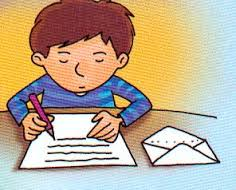 CEIP GLORIA FUERTESPROYECTO LEEMOS, ESCRIBIMOS Y CONVIVIMOS OBJETIVOS DEL PLANLos fines que queremos alcanzar con el desarrollo de nuestro Plan Escritor son los siguientes:Homogeneizar la actuación de los tutores y tutoras en el mismo nivel en el proceso de lecto-escritura, cuidando los aspectos relacionados con material a utilizar, pautas de escritura, trazos, presentación, tratamiento de la ortografía y la caligrafía.Conseguir una continuidad lógica, coherente y progresiva desde Infantil hasta 3º Ciclo, evitando retrocesos, o años en los que se obvien estos aspectos mencionados.Hacer de la lectura en clase un elemento cuantitativo y cualitativo, controlando las actuaciones que se hacen en cada nivel de forma individualizada y sistemática, utilizando para ello las plantillas adecuadas. Compatibilizando este trabajo de lectura siempre con las lecturas libres de las bibliotecas de aula de centro y en los libros de lectura de cada curso.2. EDUCACIÓN INFANTILEn 5 años se pondrá más énfasis en los trazos y direccionalidad adecuadas, así como en las pautas a trabajar. Serían adecuadas las pautas de Montessori y la cuadrícula de Lamela de 5mm, al menos en el último trimestre. PRIMER CICLO DE PRIMARIAPrimero de Primaria:MaterialLápices de mina blanda, para que se borre bien   y no se estropee la presentación. Deben ser buenos para que la punta no se les parta mucho. ( Ej. STAEDTLER HB 2)Goma blanda para que no emborrone la hoja al borrar.Sacapuntas con depósito para evitar que se levanten continuamente a la papelera.Cuadernos:. Para Lengua tamaño cuartilla, con pauta de doble raya de 3.5 al principio o montessori para    el primer   trimestre. A partir del segundo trimestre se puede introducir pauta de doble raya más estrecha. En 1º es más adecuado el cuaderno de grapas.. Para Matemáticas cuaderno de cuadrícula de 4mm Lamela.Trazos       En 1º es esencial trabajar los trazos, los enlaces y la direccionalidad en la    escritura. Se escribe sin levantar el lápiz del renglón.Ortografía      Para trabajar la ortografía se utilizará:Cuentos para aprender ortografía, para la ortografía natural y reglas básicas del nivel.Láminas para afianzar el vocabulario básico con dificultad ortográfica no discriminable auditivamentre(ll-y, h-, ge-je, gi-ji, v-b).*Cuadernillos o fichas de la ortografía correspondiente.*Cartelones recordatorios.*Caligrafía      Se utilizarán fichas o cuadernillos.*Presentación      Utilización del lápiz bicolor para mejorar las presentaciones (nº pregunta, dictado, copiado,    mayúsculas...). Se respetarán  márgenes, no se escribirá fuera de los renglones....Lectura       Para la lectura diaria se pueden utilizar:       -     Cartilla de 1º (1º Trimestre)       -     Libro de lectura de 1º       -     Biblioteca de aula/centro       -     Fichas de lectura seleccionadas del Plan Lector. (Plastificadas de 25 en 25) con ficha de  comprensión  lectora correspondiente.   Segundo de Primaria:MaterialLápices de mina blanda, para que se borre bien y no se estropee la presentación. Deben ser buenos para que la punta no se les parta mucho. (STAEDTLER HB 2)Goma blanda para que no emborrone la hoja al borrar.Sacapuntas con depósito para evitar que se levanten continuamente a la papelera.Cuadernos:. Para Lengua tamaño cuartilla, con pauta de doble raya.. Para Matemáticas cuaderno de cuadrícula de 4mm Lamela.Trazos        Los trazos, los enlaces y la direccionalidad en la escritura ya estarán afianzados, sólo seguir  practicando  y mecanizando la escritura.Ortografía        Para trabajar la ortografía se utilizará:    -     Cuentos para aprender ortografía.Láminas para afianzar el vocabulario básico con dificultad ortográfica no discriminable auditivamentre.*Cuadernillos o fichas de la ortografía correspondiente.*Cartelones recordatorios.*Caligrafía        Se utilizarán fichas o cuadernillos.*Presentación        Utilización del lápiz bicolor para mejorar las presentaciones (nº pregunta, dictado, copiado, mayúsculas...). Se respetarán  márgenes, no se escribirá fuera de los renglones....Lecturas        -   Libro de lectura de 2º.        -   Biblioteca de aula/centro.        -   Fichas de lectura seleccionadas del Plan Lector. (Plastificadas de 25 en 25) con ficha de  comprensión  lectora correspondiente.   3. SEGUNDO CICLO DE EDUCACIÓN PRIMARIATercero de Primaria:MaterialAdemás del lápìz, la goma y el sacapuntas, en este curso es aconsejable ir introduciendo el uso del bolígrafo. Deberían ser el rojo y azul solamente y de los que se pueden borrar  hasta que adquieran seguridad. Cuadernos:. Para Lengua tamaño folio, con pauta de doble raya normal.. Para Matemáticas cuaderno tamaño folio de cuadrícula, procurando que no sean  microperforados.Ortografía         Para trabajar la ortografía se utilizará:Cuentos para aprender ortografía.*Láminas para corregir el vocabulario básico con dificultad ortográfica no discriminable auditivamentre.Cuadernillos o fichas de la ortografía correspondiente.*Cartelones recordatorios.*Caligrafía      Se utilizarán fichas o cuadernillos.*Presentación      La utilización de dos colores ( para fecha, enunciados, epígrafes...)y el lápiz para la contestación de las cuestiones, el respeto de los márgenes, no escribir fuera de los renglones y dejar un renglón entre un ejercicio y otro pueden ayudar.       Es importante que se acostumbren al aprovechamiento del papel y no dejen hojas a medias de un día para otro. Con dejar dos renglones queda bien y  la presentación es mejor.      En los cuadernos de cuadritos deben acostumbrarse a dejar todos el mismo espacio al comenzar la página, entre ejercicio y ejercicio y de un día a otro.      La utilización de la regla para los subrayados, los esquemas... es importante.Lecturas       -   Libro de lectura de 3º.       -   Biblioteca de aula/centro.       -   Fichas de lectura seleccionadas del Plan Lector. (Plastificadas de 25 en 25) con ficha de  comprensión  lectora correspondiente.CUARTO CURSOMaterialLápiz, goma, sacapuntas y bolígrafos rojo y azul.Cuadernos:. Para Lengua tamaño folio, con pauta de doble raya normal.. Para Matemáticas cuaderno tamaño folio de cuadrícula. Procurar que no sea microperforado.Ortografía         Para trabajar la ortografía se utilizará:Láminas para corregir el vocabulario básico con dificultad ortográfica no discriminable auditivamentre.*Cuadernillos o fichas de la ortografía correspondiente.*Caligrafía      Ya no debe ser necesaria la realización de caligrafías. Aunque la tendencia natural será que vayan  separando las letras, debe de seguir siendo perfectamente legible, puesto  que los trazos deben   ser correctos.Presentación      La utilización de dos colores ( para fecha, enunciados, epígrafes...)y el lápiz para la contestación  de las cuestiones, el respeto de los márgenes, no escribir fuera de los renglones y dejar un renglón entre un ejercicio y otro puede ayudar.       Es importante que se acostumbren al aprovechamiento del papel y no dejen hojas a medias de  un día para otro. Con dejar dos renglones queda bien y  la presentación es mejor.      En los cuadernos de cuadritos deben acostumbrarse a dejar todos el mismo espacio al comenzar la página, entre ejercicio y ejercicio y de un día a otro.      La utilización de la regla para los subrayados, los esquemas... es importante.Lecturas      -   Libro de lectura de 4º.      -   Biblioteca de aula/centro.      -  Fichas de lectura seleccionadas del Plan Lector. (Plastificadas de 25 en 25) con ficha de comprensión  lectora correspondiente. 4. TERCER CICLO DE EDUCACIÓN PRIMARIAQUINTO CURSOMaterialLápiz, goma, sacapuntas y bolígrafos rojo y azul.Cuadernos:. Para Lengua tamaño folio, con una raya .. Para Matemáticas cuaderno tamaño folio de cuadrícula. Procurar que no sea microperforado.Ortografía      Deben de tener una ortografía básica bien afianzada.Caligrafía      Ya no debe ser necesaria la realización de caligrafías. Aunque la tendencia natural será que vayan separando las letras, debe de seguir siendo perfectamente legible, puesto  que los trazos deben   ser correctos.Presentación      La utilización de dos colores ( para fecha, enunciados, epígrafes...)y el lápiz para la contestación  de las cuestiones, el respeto de los márgenes, no escribir fuera de los renglones y dejar un renglón entre un ejercicio y otro puede ayudar.       Es importante que se acostumbren al aprovechamiento del papel y no dejen hojas a medias de un día para otro. Con dejar dos renglones queda bien y  la presentación es mejor.      En los cuadernos de cuadritos deben acostumbrarse a dejar todos el mismo espacio al comenzar  la página, entre ejercicio y ejercicio y de un día a otro.      La utilización de la regla para los subrayados, los esquemas... es importante.      Es importante que aprendan a escribir en folio blanco utilizando plantilla.Lecturas      -   Libro de lectura de 5º.      -   Biblioteca de aula/centro.      -  Fichas de lectura seleccionadas del Plan Lector. (Plastificadas de 25 en 25) con ficha de  comprensión  lectora correspondiente. SEXTO CURSOMaterialLápiz, goma, sacapuntas y bolígrafos rojo y azul.Cuadernos:. Para Lengua tamaño folio, con una  raya .. Para Matemáticas cuaderno tamaño folio de cuadrícula. Procurar que no sea microperforado.Ortografía      Deben de tener una ortografía básica bien afianzada.Caligrafía      Ya no debe ser necesaria la realización de caligrafías. Aunque la tendencia natural será que vaya separando las letras, debe de seguir siendo perfectamente legible, puesto  que los trazos deben  ser correctos.Presentación      La utilización de dos colores ( para fecha, enunciados, epígrafes...)y el lápiz para la contestación   de las cuestiones, el respeto de los márgenes, no escribir fuera de los renglones y dejar un  renglón entre un ejercicio y otro puede ayudar.       Es importante que se acostumbren al aprovechamiento del papel y no dejen hojas a medias de un día para otro. Con dejar dos renglones queda bien y  la presentación es mejor.      En los cuadernos de cuadritos deben acostumbrarse a dejar todos el mismo espacio al comenzar  la página, entre ejercicio y ejercicio y de un día a otro.      La utilización de la regla para los subrayados, los esquemas... es importante.      Es importante que aprendan a escribir en folio blanco utilizando plantilla.Lecturas      -   Libro de lectura de 6º.      -   Biblioteca de aula/centro.                -  Fichas de lectura seleccionadas del Plan Lector. (Plastificadas de 25 en 25)       con ficha de comprensión  lectora correspondiente. OBJETIVO LINGÜÍSTICODIMENSIONES TRABAJADASExpresar emociones, sentimientos, deseos e ideas a través de diversos lenguajes, eligiendo el que mejor se ajuste a cada intención y situación.Hablar y escuchar.Utilizar el lenguaje oral como instrumento de comunicación, de representación, aprendizaje y disfrute, de expresión de ideas y sentimientos, valorándolo como un medio de relación con los demás y de regulación de la convivencia.Hablar y escuchar.Comprender las intenciones y mensajes verbales de otros niños y niñas y personas adultas, adoptando una actitud positiva hacia la lengua, tanto propia como extranjera.Escuchar.Progresar en los usos de la lengua y la escritura explorando su funcionamiento, interpretando y produciendo textos de la vida real, valorándolos como instrumentos de comunicación, información y disfrute.Leer y escribir.Iniciarse en el uso oral de una lengua extranjera para comunicarse en distintas situaciones del aula o del centro, y mostrar interés y disfrute al participar en estos intercambios comunicativos.Escuchar, hablar y escribir.OBJETIVO LINGÜÍSTICODIMENSIONES TRABAJADASComprender y expresarse oralmente y por escrito de forma adecuada en los diferentes contextos de la actividad social y cultural.Escuchar, hablar, leer y escribir.Hacer uso de los conocimientos sobre la lengua y las normas del uso lingüístico para escribir y hablar de forma adecuada, coherente y correcta, y para comprender textos orales y escritos.Escuchar, hablar, leer y escribir.Utilizar la lengua para relacionarse y expresarse de manera adecuada en la actividad social y cultural, adoptando una actitud respetuosa y de cooperación, para tomar conciencia de los propios sentimientos e ideas y para controlar la propia conducta.Escuchar y hablar.Utilizar, en situaciones relacionadas con la escuela y su actividad, las diversas clases de escritos mediante los que se produce la comunicación con las instituciones públicas o privadas.Escribir.Usar los medios de comunicación social y las tecnologías de la información y la comunicación, para obtener, interpretar y valorear informaciones y opciones diferentes.Escuchar, hablar, leer y escribir.Utilizar la lengua eficazmente en la actividad escolar tanto para buscar, recoger y procesar información, como para escribir textos propios del ámbito académico.Hablar, leer y escribir.Utilizar la lectura como fuente de placer y de enriquecimiento personal, y aproximarse a obras relevantes de la tradición literaria para desarrollar hábitos de lectura.Leer.Comprender textos literarios de géneros diversos adecuados en cuanto a temática y complejidad e iniciarse en los conocimientos de las convenciones específicas del lenguaje literario.Leer.Valorar la realidad plurilingüe de España como muestra de riqueza cultural.Escuchar.Reflexionar sobre los diferentes usos sociales de las lenguas para evitar los estereotipos lingüísticos que suponen juicios de valor y prejuicios clasistas, racistas o sexistas.Escuchar y hablar.CRITERIO DE EVALUACIÓNINDICADORESDIMENSIONES TRABAJADASCriterioevaluación 1.Se expresa oralmente con claridad y corrección con  diferentes intenciones y propósitos.Hablar.Criterioevaluación 2.Utiliza el lenguaje oral para regular su propia conducta y la del grupo.Hablar y escuchar.Criterioevaluación 2.Comunica sus emociones y estados de ánimo.Hablar.Criterioevaluación 2.Relata sus propias vivencias.Hablar.Criterioevaluación 3. Escucha y comprende descripciones, explicaciones e informaciones sobre diferentes aspectos de su vida social.Escuchar.Criterioevaluación 4Distingue y respeta diferentes puntos de vista.Escuchar y hablar.Criterioevaluación 5Muestra interés por los textos escritos.Leer y escribir.Criterioevaluación 5Conoce algunas características del código escrito.Leer y escribir.Criterioevaluación Participa en situaciones de lectura en el aula y otros contextos.Leer.Criterioevaluación 6Participa en situaciones de escritura en el aula y otros contextos.Escribir.CRITERIO DE EVALUACIÓNINDICADORESDIMENSIONES TRABAJADASCriterioevaluación 1.Participa en las situaciones de comunicación del aula respetando las normas del intercambio: guardando  el turno de palabra.Hablar.Criterioevaluación 1.Participa en las situaciones de comunicación del aula organizando su discurso.Hablar.Criterioevaluación 2.Comunica conocimientos y opiniones usando el léxico, las fórmulas lingüísticas, la entonación y la pronunciación adecuadas.Hablar.Criterioevaluación 3.Capta el sentido de textos orales reconociendo ideas principales y secundarias.Hablar.Criterioevaluación 3. Capta el sentido de textos orales identificando ideas, opiniones y valores no explícitos.Escuchar.Criterioevaluación 4.Realiza inferencias directas en la lectura de textos.Leer.Criterioevaluación 5.Lee en voz alta un texto con fluidez y entonación adecuada mostrando comprensión del mismo.Leer.Criterio evaluación 5.Usa de manera natural el habla andaluza en cualquiera de sus manifestaciones.Hablar y leer.Criterioevaluación 6.Redacta diferentes tipos de texto propios de las relaciones interpersonales en el aula( cartas, normas de convivencia, avisos, solicitudes...) así como de los medios de comunicación social, referidos a hechos próximos a su experiencia.Escribir.Criterioevaluación 6.Aplica en todos los escritos las normas ortográficas y gramaticales.Escribir.Criterioevaluación 7.Conoce textos literarios de la tradición oral y de la literatura infantil adecuados a su edad.Escuchar, leer y escribir.Criterioevaluación 7.Conoce las características de la narración y la poesía.Escuchar, leer y escribir.Criterioevaluación 8.Utiliza las bibliotecas a su alcance de forma activa y autónoma.Leer.Criterioevaluación 8.Comprende los mecanismos de organización y su funcionamiento.Leer.CRITERIO DE EVALUACIÓNINDICADORESDIMENSIONES TRABAJADASCriterioevaluación 9.Valora la lengua extranjera como instrumento de comunicación con otras personas.Escuchar, hablar, leer y escribir.Criterioevaluación 9.Mantiene conversaciones cotidianas y familiares sobre temas conocidos en situaciones de comunicación predecibles.Hablar.Criterioevaluación 9.Capta el sentido global en textos orales emitidos en situaciones diferentes de comunicación.Escuchar.Criterioevaluación 9.Elabora textos escritos (tanto en soporte papel como digital) atendiendo al destinatario y al tipo de texto.Escribir.